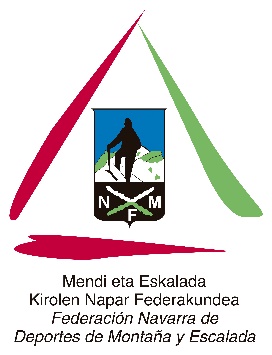 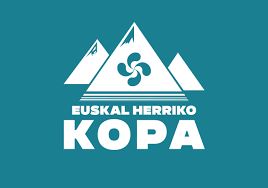 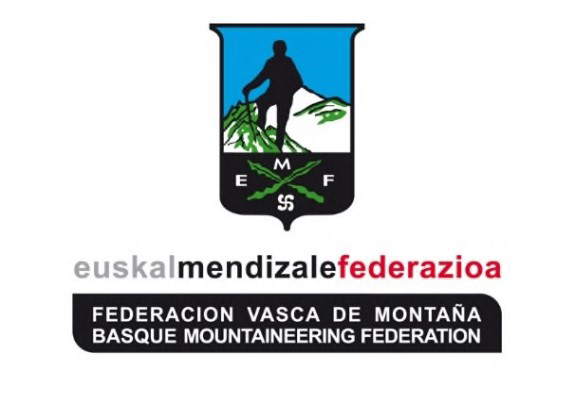 CONVOCATORIA 2024 PARA PRUEBAS OFICIALES EMF / MEKNF DE CARRERAS POR MONTAÑAFORMULARIO DE SOLICITUDEUSKAL HERRIKO KOPA DE CARRERAS EN LINEA 2024 EUSKAL HERRIKO KOPA DE ULTRA 2024 EUSKAL HERRIKO KOPA VERTICAL 2024 Nombre de la Prueba: Club Organizador: Director de la Prueba: Zona de desarrollo de prueba:Población:Territorio: Distancia en Kilómetros: Desnivel Positivo y Negativo: Fecha de Celebración: Fecha Alternativa: Plataforma de inscripciones que utilizan: Teléfono de Contacto:Correo Electrónico: Dirección Postal de Contacto: Dirección Web de Carrera: 